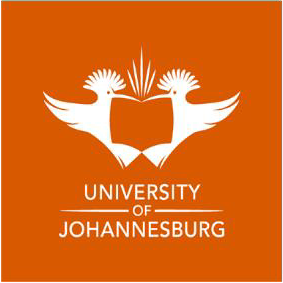 FACULTY OF EDUCATIONRESEARCH ETHICS COMMITTEE ANNUAL ACTIVE MONITORING REPORT FORMThe purpose of this form is for REC members (as reviewers) to monitor the progress of selected research projects onsite and report to the RECReviewers should submit completed active monitoring reports to eduethicsreview@uj.ac.za Instructions to REC member carrying out the active monitoring:Please complete all sections 1-11 below and comment on your observations.Student or Researcher’s NameStudent/Researcher’s Staff NumberSupervisor Name (If applicable)Co-Supervisor Name (If applicable)Department/CentreResearch Proposal TitleOriginal Ethics Clearance NumberFirst Clearance DateLast Renewal Date(if applicable)Number of Renewals1. Stage of Ongoing Research2. Research progress observed and/or reported by the researcher: (Please provide an overall summary of the research progress as reported by the researcher from the last clearance approval or renewal.) Evidence of informed consent of participants, parents or guardians  and assent of minors where applicableHave there been any challenges in obtaining consent of participants to provide data in the period covered by this report?If yes, please provide details below, and indicate how the consent/assent was documented: Evidence of consistency or changes in research methods, data collection instruments, and storage methodsHas there been any changes in research methods, data collection instruments and/or storage in the period covered by this report?If yes, please provide details below, and indicate how they were dealt with:5. Documentary evidence of Reportable Events/Deviations, etc. Ascertain if any of the following occurred during the period covered by this report. Please indicate all associated supporting Adverse Events Reporting forms provided by the researcher, where applicable.NB 1: Check whether the researcher reported any SAEs and related AEs within 48 hours of discovery during the research period. ………………………………………………………………………………………………………………………..NB 2: Check whether any non-serious AEs, related AEs, all deviations from the proposal and non-compliances were reported within 5 working days of discovery during the research period. ………………6. Evidence of voluntary withdrawal of participants where applicable?Check whether there has been any withdrawal of participants in the period covered by this report.If yes, please explain details below, and indicate how they were handled:Evidence of informed consent of participants, parents or guardians and assent of minors where applicableHave there been any challenges in obtaining consent of participants and assent of minors (where applicable) to provide data in the period covered by this report?If yes, please provide details below, and indicate how the consent/assent was documented:8. Evidence of consistency and/or changes in data collection and/or storage methodsHas there been any changes in research methods, data collection instruments and/or storage in the period covered by this report?If yes, please provide details below, and indicate how they were dealt with:9. Documentary evidence of Reportable Events/Deviations, etc. Ascertain if any of the following occurred during the period covered by this report. Please indicate all associated supporting Adverse Events Reporting forms provided by the researcher, where applicable.NB 1: Indicate whether the researcher report SAEs and related AEs within 48 hours of discovery during the research period. ……………………………………………………………………………………………………………………………………..NB 2: Indicate whether any non-serious AEs, related AEs, all deviations from the proposal and non-compliances were reported within 5 working days of discovery during the research period. ……………………………….……..If yes, please explain the nature of conflict(s) below, and indicate how they were addressed by the researcher:REC Member’s SignatureResearcher’s Signature Date (DD/MM/YYYY)Date (DD/MM/YYYY)